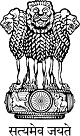 Statement by India at the Universal Periodic Review (UPR) Working Group 34th Session (04-15 November 2019) : 3rd UPR of San Marino - Interactive Dialogue, delivered by Mr. S. Senthil Kumar, First Secretary, Permanent Mission of India [Geneva, 06 November 2019]Madam Vice President,                         We welcome the delegation of San Marino. We note the steps undertaken by San Marino towards promotion and protection of human rights through adoption of new measures and policies, updating legislations, ratification of  international human rights instruments based on the UPR recommendations.2.	We appreciate that San Marino has a comprehensive system of social protection for all, regardless of their ethnic, national or linguistic origin with as focus on the labour sector. We recognize the various initiatives such as: legislation on violence against women and gender violence; training of law enforcing personnel; dissemination and awareness measures on laws on violence and; enactment of legislation to guarantee participation of women in politics and elected offices.3.	We note that the Framework law for the assistance, social inclusion and rights of persons with disabilities aims to promoting inclusion in schools, at work and in society for persons with disabilities by removing the conditions of exclusion and by prohibiting any direct and indirect discrimination. The amendment to the legislation on the accessibility of buildings by persons with disabilities of December 2017 under "Consolidated Text of Urban and Building Laws" would enhance mobility and accessibility for persons with disabilities through removal of architectural barriers.4.	In the spirit of cooperation, India recommends the following to San Marino:(a)  Consider establishing a National Human Rights Institution in accordance with the Paris Principles(b)  Continue taking measures against discrimination in all forms5.	We wish the delegation of San Marino all success.Thank you, Madam Vice President.